Встреча участников сетевого проекта.Участники сетевого проекта «Радость творчества» – МОУ ДО «Центр детского и юношеского творчества» и МОУ «Толмачевская средняя школа» продолжают совместную деятельность по реализации намеченного плана. В настоящее время идет подготовка мероприятий зимнего цикла большой познавательной программы «Времена года». 8 февраля 2017 года был проведен традиционный «стол переговоров», который начался с вручения грамот педагогам дополнительного образования ЦДЮТ Андреевой Н.Н. (коллектив «Исследователи»),  Коробовой Е.А. (коллектив «Экос») и  С.В. Голубевой (коллективы «Мозаика», «Город мастеров»). Эти руководители детских объединений стали лауреатами областного конкурса методической продукции в номинации «Социальное и сетевое партнерство в системе дополнительного образования детей». Участники встречи также подвели итоги анкетирования обучающихся ЦДЮТ и их родителей, предусматривающего изучение их интересов к сотрудничеству в рамках проекта. В анкете участвовали 63 обучающихся  и такое же количество родителей.  Большинство из них положительно относятся к идее участия в сетевом проекте, о чем свидетельствуют следующие цифры. 54 обучающихся с желанием участвуют в мероприятиях, где собирается много детей. 49 хотели бы узнать, чем занимаются мальчишки и девчонки других коллективов. Из 63 родителей  59  одобряют выбор детского объединения своего ребенка.  53 родителя считают,  что главным в мероприятиях, проводимых в коллективах,  является  творческое самовыражение ребенка, а 22 –  накопление социального опыта. 35 родителей проявили интерес к совместной деятельности и с удовольствием примут участие в различных праздниках, конкурсах и   игровых программах.   Основным вопросом обсуждения стало проведение интегрированного занятия: «Песня Земли», организуемого детским объединением «Исследователи» (педагог Андреева Н.Н.) и театральным коллективом «Конфетти» (педагог Кравченко Е.В.).  Занятие посвящается Году Экологии, поэтому его участники через различные нестандартные формы постараются достучаться до сознания каждого о нависших над планетой угрозах и напомнить всем о бережном отношении к земным богатствам.    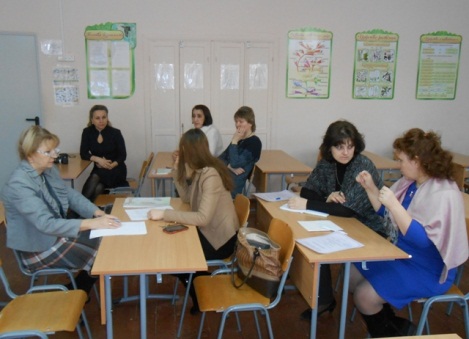 